Scholarship Application Letter For Students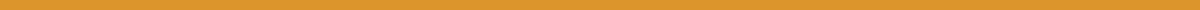 [Your Name]
[Your Address]
[City, State, Zip Code]
[Email Address]
[Phone Number]
[Date][Recipient's Name]
[Recipient's Title]
[Scholarship Committee's Name or the name of the organization awarding the scholarship]
[Organization's Address]
[City, State, Zip Code]Dear [Recipient's Name or "Members of the Scholarship Committee"],I am writing to submit my application for the [Name of Scholarship] as advertised by [Scholarship Provider] on [where you found the scholarship listing]. After reviewing the scholarship criteria, I am confident that I am a strong candidate for this award.Currently, I am a [Your Current Education Status, e.g., high school senior, undergraduate student] at [Your School] and plan to pursue a degree in [Your Intended Major or Field of Study] starting [mention the academic year, e.g., Fall 2024]. My career goal is to become a [Your Career Goal], and I am committed to my educational journey to achieve this.Throughout my academic career, I have maintained a [mention your GPA] GPA and have been actively involved in [mention any relevant extracurricular activities, leadership roles, or community service]. For example, [briefly describe a significant achievement or project that is relevant to the scholarship].The cost of higher education poses a significant barrier to my educational goals, which is why this scholarship is so crucial for me. The financial assistance provided by the [Name of Scholarship] will enable me to focus more on my studies without the burden of financial stress. It will also allow me to engage in additional extracurricular and volunteer activities that can further my development in my field.Attached, you will find my academic transcripts, a list of my extracurricular activities, letters of recommendation, and my resume, which provide further evidence of my qualifications and drive to succeed in my chosen field.Thank you for considering my application. I am eager for the opportunity to advance my education with the support of the [Name of Scholarship]. I look forward to the possibility of contributing to [mention any relevant fields, issues, or communities that the scholarship aims to support] and am motivated to achieve academic and professional success.Warm regards,[Your Signature (if sending a hard copy)]
[Your Printed Name]